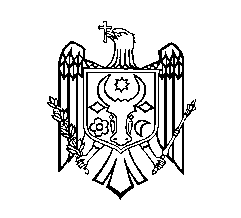 GUVERNUL  REPUBLICII  MOLDOVAHOTĂRÂRE nr. ____din                                        2024Chișinăupentru aprobarea Regulamentului resursei informaționale formate de Sistemulinformațional ”Moldova LEADER IT Soft” (MLIS)În temeiul art. 18 alin. (1) și art. 22 lit. c) și d) din Legea nr. 467/2003 cu privire la informatizare și la resursele informaționale de stat (Monitorul Oficial al Republicii Moldova, 2004, nr. 6-12, art. 44), cu modificările ulterioare, art. 27 alin. (1) din Legea nr. 71/2023 cu privire la subvenționarea în agricultură și mediul rural (Monitorul Oficial al Republicii Moldova, 2023, nr. 134-137 art. 209), Guvernul HOTĂRĂȘTE:Se aprobă Regulamentul resursei informaționale formate de Sistemul informațional „Moldova LEADER IT Soft” (MLIS) (se anexează).Controlul asupra executării prezentei hotărâri se pune în sarcina Ministerului Agriculturii şi Industriei Alimentare.PRIM-MINISTRU						DORIN RECEANContrasemnează:Viceprim-ministru,ministrul agriculturiiși industriei alimentare 						Vladimir BoleaViceprim-ministru,ministrul dezvoltăriieconomice și digitalizării 					Dumitru AlaibaVizează:Secretar general al Guvernului                                                           Artur MIJAAprobată în şedinţa GuvernuluidinAprobat prin Hotărârea Guvernului nr. ___/2024REGULAMENTULresursei informaționale formate de Sistemul informațional 
„Moldova LEADER IT Soft” (MLIS)Capitolul I DISPOZIȚII GENERALERegulamentul resursei informaționale formate de Sistemului informațional „Moldova LEADER IT Soft” (MLIS) (în continuare - Regulament) este elaborat în vederea reglementării modului de organizare, funcționare și utilizare a Sistemului informațional „Moldova LEADER IT Soft” (MLIS).Resursa informațională a Sistemului informațional „Moldova LEADER IT Soft” (MLIS) este sursa oficială de informații referitor la dosarele de subvenționare, solicitanții și beneficiarii de subvenții, alocate în temeiul Regulamentului privind acordarea subvențiilor în avans pentru dezvoltarea locală prin implementarea Programului LEADER, aprobat prin Hotărârea Guvernului nr. 277/2022.În prezentul Regulament sunt utilizate noțiunile definite în Legea nr. 71/2023 cu privire la subvenționarea în agricultură și mediul rural, Legea nr. 467/2003 cu privire la informatizare și la resursele informaționale de stat, precum în Hotărârea Guvernului nr. 277/2022 cu privire la aprobarea Regulamentului privind acordarea subvențiilor în avans pentru dezvoltarea locală prin implementarea Programului LEADER și în Hotărârea Guvernului nr. 969/2023 pentru aprobarea Conceptului Sistemului informațional „Moldova LEADER IT Soft” (MLIS).Informația stocată în Sistemului informațional „Moldova LEADER IT Soft” (MLIS) se utilizează pentru:1) evidența solicitanților și beneficiarilor de subvenții în avans prin implementarea Programului LEADER;2) evidența proiectelor de finanțare din cadrul Programului LEADER;3) monitorizarea implementării proiectelor de finanțare;4) obținerea informației necesare, în scopul elaborării politicilor în domeniul dezvoltării agriculturii și mediului rural;5) evidența statistică și monitorizarea repartizării mijloacelor Fondului național de dezvoltare a agriculturii și mediului rural;6) evidența datelor în alte scopuri, conform legislației.Capitolul II SUBIECȚII RAPORTURILOR JURIDICE ÎN DOMENIULCREĂRII ȘI ȚINERII SISTEMULUI INFORMAȚIONAL ”MOLDOVA LEADER IT SOFT (MLIS)Proprietarul Sistemului Informațional ”Moldova LEADER IT Soft (MLIS) este statul.Posesorul Sistemului informațional „Moldova LEADER IT Soft” (MLIS) este Ministerul Agriculturii și Industriei Alimentare care asigură condițiile juridice, financiare și organizatorice pentru crearea, administrarea, mentenanța și dezvoltarea sistemului informațional respectiv.Deținătorul Sistemului informațional „Moldova LEADER IT Soft” (MLIS) este Agenția de Intervenție și Plăți pentru Agricultură care asigură crearea, administrarea, mentenanța și dezvoltarea respectivului sistemul informațional.Registratorii Sistemului Informațional ”Moldova LEADER IT Soft (MLIS) sunt subdiviziunile operaționale ale Ministerului Agriculturii și Industriei Alimentare, subdiviziunile operaționale ale Agenției de Intervenție și Plăți pentru Agricultură, grupurile de acțiune locală, solicitanții și beneficiarii de subvenții în avans prin implementarea Programului LEADER.Furnizorii datelor din sistemul informațional sunt solicitanții și beneficiarii, care depun cereri de acordare a subvenției.Utilizatorii și destinatarii  datelor din  sistemul informațional sunt autoritățile administrației publice, organele de drept, organizații non-guvernamentale,  instituțiile financiare, științifice, alte persoane interesate, mandatate cu dreptul de a primi aceste date, în conformitate cu legislația cu privire la schimbul de date și interoperabilitate și legislația cu privire la accesul la informație.Administratorul tehnic al Sistemului Informațional ”Moldova LEADER IT Soft (MLIS) este Instituția Publică „Serviciul Tehnologia Informației și Securitate Cibernetică” (în continuare – IP STISC), care își exercită atribuțiile în conformitate cu cadrul normativ în materie de administrare tehnică și menținere a sistemelor informaționale de stat.Capitolul III OBLIGAȚIILE ȘI DREPTURILE SUBIECȚILOR RAPORTURILOR JURIDICE ÎN DOMENIUL CREĂRII ȘI ȚINERII RESURSEI INFORMAȚIONALEPosesorul are obligația:1) să asigure condiții juridice, financiare și organizatorice pentru crearea, administrarea, mentenanța și dezvoltarea  sistemului informațional;2) să supravegheze respectarea cerințelor de securitate a informației de către utilizatorii Sistemului Informațional ”Moldova LEADER IT Soft (MLIS), respectiv, să fixeze cazurile și tentativele de încălcare a acestora;3) să efectueze monitorizarea și supravegherea accesărilor informației din cadrul sistemului informațional;4) să identifice încălcările comise și să întocmească un raport privind datele accesate;5) să asigure funcționarea și ținerea Sistemului Informațional ”Moldova LEADER IT Soft (MLIS) în conformitate cu cadrul normativ;6) să acorde suportul necesar utilizatorilor privind folosirea Sistemului Informațional ”Moldova LEADER IT Soft (MLIS);7) să stabilească condițiile tehnice de funcționare a Sistemului Informațional ”Moldova LEADER IT Soft (MLIS);8) să asigure implementarea măsurilor organizatorice și tehnice necesare pentru asigurarea regimului de confidențialitate și securitate a datelor cu caracter personal în conformitate cu legislația în materie de protecție a datelor cu caracter personal;9) să asigure accesul securizat la informația conținută în Sistemul Informațional ”Moldova LEADER IT Soft (MLIS), prin respectarea condițiilor de securitate și a regulilor de exploatare a acestuia;10) să suspende sau să revoce dreptul de acces în Sistemul Informațional ”Moldova LEADER IT Soft (MLIS) pentru utilizatorii care nu respectă condițiile de securitate și regulile de exploatare a acestuia, precum și regulile, standardele și normele general acceptate în domeniul securității informaționale;11) să utilizeze informația obținută din baza de date a Sistemului Informațional ”Moldova LEADER IT Soft (MLIS) doar în scopurile stabilite de legislație.Posesorul are dreptul:1) să dezvolte, în funcție de competența sa, cadrul normativ cu privire la Sistemul Informațional ”Moldova LEADER IT Soft (MLIS);2) să propună și să pună în aplicare soluții pentru perfecționarea și eficientizarea procesului de funcționare a Sistemului Informațional ”Moldova LEADER IT Soft (MLIS); 3) să delege către deținător atribuțiile de asigurare a condițiilor juridice, financiare și organizatorice pentru crearea, administrarea, mentenanța și dezvoltarea Sistemului Informațional ”Moldova LEADER IT Soft (MLIS).Deținătorul are obligația:1) să asigure suportul tehnic, înregistrarea și monitorizarea datelor în Sistemului Informațional ”Moldova LEADER IT Soft (MLIS);2) de administrare a utilizatorilor prin determinarea nivelului de acces la Sistemul Informațional ”Moldova LEADER IT Soft (MLIS);3) să efectueze monitorizarea și supravegherea accesărilor informației din cadrul Sistemului Informațional ”Moldova LEADER IT Soft (MLIS);4) să identifice încălcările comise și să întocmească un raport privind datele accesate;5) să asigure funcționarea și ținerea Sistemului Informațional ”Moldova LEADER IT Soft (MLIS) în conformitate cu cadrul normativ;6) să acorde suportul necesar utilizatorilor privind folosirea  sistemului informațional;7) să asigure implementarea măsurilor organizatorice și tehnice necesare pentru asigurarea regimului de confidențialitate și securitate a datelor cu caracter personal în conformitate cu legislația în materie de protecție a datelor cu caracter personal;8) să asigure accesul securizat la informația conținută în Sistemul Informațional ”Moldova LEADER IT Soft (MLIS), prin respectarea condițiilor de securitate și a regulilor de exploatare a acestuia;9) să suspende sau să revoce dreptul de acces în Sistemul Informațional ”Moldova LEADER IT Soft (MLIS) pentru utilizatorii care nu respectă condițiile de securitate și regulile de exploatare a acestuia, precum și regulile, standardele și normele general acceptate în domeniul securității informaționale;10) să utilizeze informația obținută din baza de date a Sistemului Informațional ”Moldova LEADER IT Soft (MLIS) doar în scopurile stabilite de legislație.11) să îndeplinească alte atribuții delegate de către posesor.Deținătorul are dreptul:1) să acceseze spațiul informațional al Sistemului Informațional ”Moldova LEADER IT Soft (MLIS) în limitele rolului atribuit;2) să vizualizeze și să editeze informațiile din Sistemul Informațional ”Moldova LEADER IT Soft (MLIS), conform rolului atribuit;3) să solicite și să primească de la posesor/registrator propuneri pentru îmbunătățirea sistemului informațional; Registratorul are obligația:1) să asigure autenticitatea datelor la înregistrarea și actualizarea informației;2) să efectueze acțiunile de asigurare a securității informației, să documenteze cazurile și tentativele de încălcare a acesteia, precum și să întreprindă măsurile ce se impun pentru prevenirea și lichidarea consecințelor;3) să întreprindă măsuri pentru evitarea accesului neautorizat al persoanelor terțe;4) să asigure remiterea informației prin intermediul Sistemului Informațional ”Moldova LEADER IT Soft (MLIS);5) să solicite de la furnizorii de date, la detectarea erorilor și omisiunilor, actualizarea și corectarea informației în baza de date a Sistemului Informațional ”Moldova LEADER IT Soft (MLIS).6) să utilizeze funcționalitățile Sistemului Informațional ”Moldova LEADER IT Soft (MLIS) în exclusivitate conform destinației acestora,  în strictă conformitate cu legislația și manualelor de proceduri aprobate de către posesor și deținător;7) să utilizeze informația obținută din Sistemul Informațional ”Moldova LEADER IT Soft (MLIS) doar în scopurile stabilite în legislație.Registratorul are dreptul:1) să acceseze spațiul informațional al Sistemului Informațional ”Moldova LEADER IT Soft (MLIS) în limitele rolului atribuit;2) să vizualizeze și să editeze informațiile din Sistemul Informațional ”Moldova LEADER IT Soft (MLIS), conform rolului atribuit;3) să dispună de acces la documentele ce implică procesul de notificare, raportare (corespondență, decizii);4) să solicite și să primească de la posesor/deținător susținere metodologică și practică privind funcționarea Sistemului Informațional ”Moldova LEADER IT Soft (MLIS); 5)să prezinte posesorului propuneri privind modificarea actelor normative care reglementează funcționarea Sistemului Informațional ”Moldova LEADER IT Soft (MLIS); 6) să prezinte posesorului sau deținătorului propuneri privind dezvoltarea Sistemului Informațional ”Moldova LEADER IT Soft (MLIS).Furnizorul de date are dreptul:1) să înainteze posesorului și deținătorului propuneri privind modificarea actelor normative ce reglementează funcționarea acestuia;2) să solicite și să primească de la posesorul și deținătorul sistemului ajutor metodologic și practic privind funcționarea acestuia;3) să prezinte posesorului și deținătorului propuneri privind perfecționarea și eficientizarea funcționării acestuia;5) să colaboreze cu posesorul și deținătorul pentru asigurarea securității accesului la sistem;Furnizorul de date este obligat:1) să asigure corectitudinea, autenticitatea și veridicitatea datelor, inclusiv a datelor cu caracter personal furnizate, autenticitatea transmiterii datelor și actualizarea permanentă în baza corectărilor prezentate conform reglementărilor;2) să furnizeze informația doar în scopurile stabilite de legislație;3) să întreprindă măsurile organizatorice și tehnice interne necesare pentru asigurarea protecției și a confidențialității datelor transmise către sistem.4) să informeze despre orice acțiune suspicioasă de care are cunoștință și care ar putea să reprezinte un atentat la securitatea accesului la sistem;În cazul în care introducerea informației în Sistemul Informațional ”Moldova LEADER IT Soft (MLIS) este realizată de către persoanele responsabile din cadrul Ministerului Agriculturii și Industriei Alimentare, Agenției de Intervenție și Plăți pentru Agricultură, grupurilor de acțiune locală, aceștia introduc informația în baza datelor transmise de furnizorii de date, care sunt responsabili de veridicitatea și corectitudinea informației transmise.Destinatarul datelor Sistemului Informațional ”Moldova LEADER IT Soft (MLIS) are obligația:1) să utilizeze informația obținută din baza de date a Sistemului Informațional ”Moldova LEADER IT Soft (MLIS) doar în scopurile stabilite de legislație;2) să efectueze acțiunile de asigurare a securității informației, să documenteze cazurile și tentativele de încălcare a acesteia, precum și să întreprindă măsurile ce se impun pentru prevenirea și lichidarea consecințelor.Destinatarul datelor Sistemului Informațional ”Moldova LEADER IT Soft (MLIS) are dreptul să prezinte posesorului și/sau deținătorului sistemului informațional propuneri privind dezvoltarea și eficientizarea acestuia.Capitolul IV RESURSA INFORMAȚIONALĂ A SISTEMULUI INFORMAȚIONALDatele privind obiectele informaționale ale Sistemului Informațional ”Moldova LEADER IT Soft” (MLIS) sunt preluate din:1) cererile de acordare a subvenției;2) dosarele cu documentele solicitate, conform Legii nr. 71/2023 cu privire la principiile de subvenționare în dezvoltarea agriculturii și mediului rural, Legii nr. 50/2021 cu privire la grupurile de acțiune locală, Hotărârii Guvernului nr. 277/2022 cu privire la aprobarea Regulamentului privind acordarea subvențiilor în avans pentru dezvoltarea locală prin implementarea Programului LEADER.3) actele reale, operațiunile administrative și actele administrative individuale ale Agenției de Intervenție și Plăți pentru Agricultură, ale grupurilor de acțiune locală, ale Ministerului Agriculturii și Industriei Alimentare, efectuate/emise în cadrul procedurii de examinare a cererilor de acordare a subvențiilor și a actelor de monitorizare post-achitare, cu respectarea prevederilor Codului administrativ al Republicii Moldova nr. 116/2018.Datele stocate în Sistemul Informațional ”Moldova LEADER IT Soft” (MLIS), cu excepția celor atribuite prin lege la categoria accesibilității limitate (date cu caracter personal, secret comercial), se fac publice prin intermediul paginii web oficiale ale Sistemului Informațional ”Moldova LEADER IT Soft (MLIS),  Agenției de Intervenție și Plăți pentru Agricultură și a Ministerului Agriculturii și Industriei Alimentare în rețeaua Internet.Capitolul V ȚINEREA ȘI ASIGURAREA FUNCȚIONĂRII SISTEMULUI INFORMAȚIONAL ”MOLDOVA LEADER IT SOFT” (MLIS)Sistemul Informațional ”Moldova LEADER IT Soft” (MLIS) se ține în formă electronică, în limba de stat.Principalele proceduri de ținere a Sistemului Informațional ”Moldova LEADER IT Soft” (MLIS) includ introducerea inițială și actualizarea informației.Introducerea inițială a datelor în Sistemul Informațional ”Moldova LEADER IT Soft” (MLIS) se efectuează de către registrator în momentul recepționării proiectului de finanțare.Actualizarea informației din Sistemul Informațional ”Moldova LEADER IT Soft” (MLIS) se realizează la recepționarea informației suplimentare de la furnizorul de date. Toate actualizările din sistemul informațional se păstrează în ordine cronologică.Introducerea datelor în Sistemul Informațional ”Moldova LEADER IT Soft” (MLIS) se efectuează de către registrator prin:1) introducerea manuală;2) preluarea automată a datelor din alte sisteme;3) scanarea actelor; 4) stocarea actelor transmise electronic.Expedierea și recepționarea documentelor electronice se efectuează prin intermediul poștei electronice cu respectarea prevederilor Legii nr. 124/2022 privind identificarea electronică și serviciile de încredere.Utilizatorii au acces la datele cu acces liber și limitat din Sistemul Informațional ”Moldova LEADER IT Soft” (MLIS) în funcție de rolurile și drepturile atribuite.Utilizatorii, la prelucrarea informației din Sistemul Informațional ”Moldova LEADER IT Soft” (MLIS), au obligația asigurării protecției datelor cu caracter personal, în conformitate cu prevederile Legii nr. 133/2011 privind protecția datelor cu caracter personal. În cadrul Sistemului Informațional ”Moldova LEADER IT Soft” (MLIS) se prelucrează doar date cu caracter personal strict necesare, neexcesive scopului prestabilit, asigurându-se un nivel de securitate și confidențialitate în ceea ce privește riscurile prezentate de prelucrare și caracterul datelor, conform legislației privind protecția datelor cu caracter personal.Registratorii au acces tehnic la datele din Sistemul Informațional ”Moldova LEADER IT Soft” (MLIS), ceea ce presupune introducerea, modificarea, completarea și radierea informației înregistrate de ei.Accesul în Sistemul Informațional ”Moldova LEADER IT Soft” (MLIS) se asigură prin intermediul serviciului de autentificare și control al accesului (MPass), iar în cazul Beneficiarilor care nu dețin semnătură electronică drept metodă alternativă se utilizează autentificarea în doi pași, conturile fiind create individual de către reprezentații GAL.Dreptul de acces la datele din Sistemul Informațional ”Moldova LEADER IT Soft” (MLIS) se revocă de către administratorul sistemului informațional, în temeiul cererii posesorului sau deținătorului, în cazul în care:1) au fost încetate sau suspendate raporturile de muncă cu utilizatorul;2) au fost depistate abateri în utilizarea Sistemului Informațional ”Moldova LEADER IT Soft” (MLIS);2) au intervenit modificări în raporturile de muncă cu utilizatorul, când noile atribuții nu acordă dreptul de acces la Sistemul Informațional ”Moldova LEADER IT Soft” (MLIS);3) au fost constatate amenințări la securitatea informațională a Sistemului Informațional ”Moldova LEADER IT Soft” (MLIS), generate de activitățile utilizatorului.Termenul de păstrare a informației în baza de date a Sistemului Informațional ”Moldova LEADER IT Soft” (MLIS), inclusiv a datelor cu caracter personal, este identic cu termenul de păstrare a documentelor pe suport de hârtie stabilit de legislație.În procesul de utilizare a Sistemului Informațional ”Moldova LEADER IT Soft” (MLIS) sunt folosite documentele specificate la pct. 21 din Conceptul Sistemului Informațional ”Moldova LEADER IT Soft” (MLIS), aprobat prin Hotărârea Guvernului nr. 969/2023, și alte documente solicitate, conform legislației.Pentru asigurarea actualizării operative și automate a conținutului informațional al Sistemului Informațional ”Moldova LEADER IT Soft” (MLIS) cu informație veridică, este realizată interacțiunea cu sistemele informaționale automatizate specificate la pct. 26 și 27 din Conceptul Sistemului Informațional ”Moldova LEADER IT Soft” (MLIS), aprobat prin Hotărârea Guvernului nr. 969/2023.Schimbul de date, inclusiv furnizarea datelor din Sistemul Informațional ”Moldova LEADER IT Soft” (MLIS), se efectuează prin intermediul platformei de interoperabilitate (MConnect).Funcționarea Sistemului Informațional ”Moldova LEADER IT Soft” (MLIS) se suspendă de către administratorul tehnic al sistemului informațional în condițiile prevederilor pct. 10, 11 și 12 din Anexa nr. 5 aprobată prin Hotărârea Guvernului 414/2018 cu privire la măsurile de consolidare a centrelor de date în sectorul public și de raționalizare a administrării sistemelor informaționale de stat.Lucrările de mentenanță și profilactice se execută după notificarea utilizatorilor în scris sau prin e-mail, cu cel puțin o zi înainte de începerea lucrărilor, cu indicarea termenelor de finalizare, cu excepția situațiilor neprevăzute de suspendare a Sistemului Informațional ”Moldova LEADER IT Soft” (MLIS).Păstrarea Sistemului Informațional ”Moldova LEADER IT Soft” (MLIS) este asigurată de deținător până la decizia privind  radierea sistemului informațional sau transferul acestuia către alt deținător. În cazul radierii sistemului informațional a Sistemului Informațional ”Moldova LEADER IT Soft” (MLIS) toate datele conținute în el sunt transmise spre stocare în arhivă.Capitolul VI ASIGURAREA PROTECȚIEI ȘI SECURITĂȚII INFORMAȚIEI ȘI RESURSELOR INFORMAȚIONALE ALE SISTEMULUI INFORMAȚIONAL ”MOLDOVA LEADER IT SOFT” (MLIS)Pentru îndeplinirea sarcinilor privind asigurarea securității informaționale a Sistemului Informațional ”Moldova LEADER IT Soft” (MLIS) sunt folosite următoarele mecanisme:1) autentificarea și autorizarea;2) controlul accesului;3) utilizarea canalelor de conexiune securizate și criptarea informației.Sistemul complex al securității informaționale asigură:1) integritatea logică a informației;2) integritatea fizică a informației;3) protecția infrastructurii informaționale, în cazul în care există tentative de deteriorare sau de modificare a funcționării sistemului informațional.Datele din Sistemul Informațional ”Moldova LEADER IT Soft” (MLIS) fac parte din categoria datelor care necesită a fi protejate. Asigurarea securității, confidențialității şi a integrităţii datelor prelucrate în cadrul sistemului informațional se efectuează de către subiecții cu drepturi de acces, cu respectarea cerințelor faţă de asigurarea securității datelor cu caracter personal la prelucrarea acestora, conform prevederilor Hotărârii Guvernului nr. 1123/2010 privind aprobarea Cerințelor faţă de asigurarea securității datelor cu caracter personal la prelucrarea acestora în cadrul sistemelor informaționale de date cu caracter personal.Datele cu caracter personal și informațiile ce constituie secret comercial sunt date cu acces limitat ale Sistemului Informațional ”Moldova LEADER IT Soft” (MLIS) și nu vor fi făcute publice.Protecția datelor din Sistemul Informațional ”Moldova LEADER IT Soft” (MLIS) se efectuează prin următoarele metode:1) prevenirea conexiunilor neautorizate la rețelele de comunicații guvernamentale și a interceptării datelor din Sistemul Informațional ”Moldova LEADER IT Soft” (MLIS) transmise prin aceste rețele;2) asigurarea măsurilor de protecție criptografică și tehnică a informațiilor;3) efectuarea copiilor de siguranță a bazelor de date și a fișierelor mijloacelor de program;4) prevenirea acţiunilor intenționate şi/sau neintenţionate ale utilizatorilor care pot conduce la distrugerea sau denaturarea datelor;5) utilizarea obligatorie a produselor de program licențiate aprobate;6) asigurarea restabilirii și continuității funcționării Sistemului Informațional ”Moldova LEADER IT Soft” (MLIS) în cazul situațiilor excepționale.În cazul incidentelor de securitate, posesorul/deținătorul Sistemului Informațional ”Moldova LEADER IT Soft” (MLIS)  întreprinde măsurile necesare pentru depistarea sursei de producere a incidentului, efectuează analiza acestuia și înlătură cauzele incidentului de securitate, cu informarea în termen de 72 de ore a Centrului Național pentru Protecția Datelor cu Caracter Personal al Republicii Moldova.Capitolul VII CONTROLUL ȘI RESPONSABILITATEA SUBIECȚILOR RAPORTURILOR JURIDICE Controlul intern privind organizarea și funcționarea Sistemului Informațional ”Moldova LEADER IT Soft” (MLIS) se efectuează de către deținător, conform legislației. Controlul extern privind crearea, ținerea, reorganizarea și lichidarea Sistemului Informațional ”Moldova LEADER IT Soft” (MLIS) este exercitat de către autoritatea publică abilitată prin lege.Toți subiecții de acces la Sistemul Informațional ”Moldova LEADER IT Soft” (MLIS) poartă răspundere, conform legislației, pentru divulgarea informației, transmiterea acesteia persoanelor terțe și utilizarea ei în scopuri ilegale.În caz de accident de securitate, deținătorul prezintă Centrului Național pentru Protecția Datelor cu Caracter Personal al Republicii Moldova un raport generalizat despre incidentele de securitate din cadrul Sistemului Informațional ”Moldova LEADER IT Soft” (MLIS).